                   KАРАР                                                        ПОСТАНОВЛЕНИЕ         «20»   ноябрь 2015й                  № 88                «20»  ноября  2015г.  Об утверждении программы «Комплексное развитие систем коммунальной инфраструктуры сельского поселения Старотукмаклинский сельсовет муниципального района Кушнаренковский район Республики Башкортостан на 2015 – 2020 годы»В соответствии с «Методическими рекомендациями по разработке программ комплексного развития систем коммунальной инфраструктуры муниципальных образований», утвержденными Приказом Министерства Регионального развития Российской Федерации от 6 мая 2011 года № 204 и в целях повышения надёжности объектов коммунальной инфраструктуры муниципального района Админитрсация сельского поселения Старотукмаклинский сельсовет муниципального района Кушнаренковский район Республики Башкортостан ПОСТАНОВЛЯЕТ:1. Утвердить программу «Комплексное развитие систем коммунальной инфраструктуры сельского поселения Старотукмаклинский сельсовет муниципального района Кушнаренковский район Республики Башкортостан на 2015 – 2020 годы».2. Разместить данное постановление на официальном сайте сельского поселения Старотукмаклинский сельсовет муниципального района Кушнаренковский район Республики Башкортостан.3. Контроль за исполнением настоящего постановления возложить на постоянную комиссию по бюджету, налогам, вопросам муниципальной собственности и социально-гуманитарным вопросам Совета сельского поселения Старотукмаклинский сельсовет муниципального района Кушнаренковский район Республики Башкортостан.Глава сельского поселения                                                                    К.А.Кабиров Утверждено Постановлением администрации сельского поселения Старотукмаклинский сельсовет муниципального района Кушнаренковский район Республики Башкортостан№88   от 20.11.2015 года Программа «Комплексного развития систем коммунальной инфраструктуры сельского поселения Старотукмаклинский сельсовет муниципального района Кушнаренковский район Республики Башкортостан на 2015 – 2020 годы»ПРОГРАММА«Комплексного развития систем коммунальной инфраструктуры сельского поселения Старотукмаклинский сельсовет муниципального района Кушнаренковский районРеспублики Башкортостан на 2015 – 2020 годы»Паспорт программы1. Содержание проблемы и обоснование необходимости ее решения программными методамиНастоящая Программа разработана в соответствии с Федеральными законами от 06 октября . № 131 – ФЗ «Об общих принципах организации местного самоуправления в Российской Федерации», от 30 декабря . № 210 – ФЗ «Об основах регулирования тарифов организаций коммунального комплекса», от 23 ноября . № 261 – ФЗ «Об энергосбережении и о повышении энергетической эффективности и о внесении изменений в отдельные законодательные акты Российской Федерации». Программа Комплексного развития систем коммунальной инфраструктуры сельского поселения Старотукмаклинский  сельсовет муниципального района Кушнаренковский  район Республики Башкортостан на 2015-2020 годы (далее - Программа), предусматривает внедрение механизмов проведения реконструкции, модернизации и комплексного обновления объектов коммунального назначения.Программа предусматривает как решение задач ликвидации сверхнормативного износа основных фондов, внедрение ресурсосберегающих технологий, так и разработку и широкое внедрение мер по стимулированию эффективного и рационального хозяйствования жилищно-коммунальных предприятий, максимального использования ими всех доступных ресурсов, включая собственные, для решения задач надежного и устойчивого обслуживания потребителей. Капитальный ремонт существующей системы электроснабжения, водоснабжения, отвечает интересам жителей сельского поселения Старотукмаклинский  сельсовет муниципального района Кушнаренковского  район Республики Башкортостан и позволит сформировать рыночный механизм функционирования жилищно-коммунальной инфраструктуры и условий для привлечения инвестиций. Капитальный ремонт существующей системы электроснабжения, водоснабжения - это проведение работ по замене их на более долговечные и экономичные, в целях улучшения эксплуатационных показателей объектов ЖКХ. В связи с тем, что сельское поселение Старотукмаклинский  сельсовет муниципального района Кушнаренковский  район Республики Башкортостан  из-за ограниченных возможностей местного бюджета не имеет возможности самостоятельно решить проблему реконструкции, модернизации и капитального ремонта объектов жилищно-коммунального хозяйства в целях улучшения качества предоставления коммунальных услуг, финансирование мероприятий Программы необходимо осуществлять за счет средств, республиканского, районного и местного бюджета, средств, полученных за счет регулируемых надбавок к ценам (тарифам) для потребителей и внебюджетных источников.2. Цели и задачи ПрограммыОсновной целью Программы является: снижение уровня общего износа основных фондов, улучшение качества предоставляемых жилищно-коммунальных услуг.Реализация данной цели предполагает решение следующих задач:- снижение потерь при эксплуатации систем энергоснабжения, водоснабжения  и введения системы газоснабжения населения.3. Сроки и этапы реализации ПрограммыПрограмма реализуется в течение 2015-2020 годов.4. Оценка состояния инженерной инфраструктуры4.1. ВодоснабжениеИсточником водоснабжения населенных пунктов сельского поселения Старотукмаклинский  сельсовет муниципального района Кушнаренковский  район Республики Башкортостан являются:1. с.Старые Тукмаклы – центральное водоснабжение,протяженностью 11,5 км. Количество действующих водозаборных колонок-47 шт.Производительность скважины-12 куб.м в час, 288 куб.м. в сутки), качество воды по определяемым компонентам соответствует требованиям СанПиН 2.1.4.1074-01 «Питьевая вода. Гигиенические требования к качеству воды централизованных систем питьевого водоснабжения. Контроль качества».Система водоснабжения включает в себя: скважина с насосом  ЭЦВ-6-12 и; водонапорная башня. Схема подачи воды:  вода подаѐтся по трубопроводу в ВБР емкостью 50 куб.м, а затем самотѐком поступает в сеть к потребителям. Для разбора воды населением. Имеется ограждение 1 пояса ЗСО источника водозабора на расстоянии 10м. от скважины каждую сторону. Централизованным водоснабжением охвачены как учреждения социальной сферы так и жилой фонд. Диаметр магистральной сети водопровода составляет . Протяженность труб водопроводной сети в с. Старые Тукмаклы 11,5 км, год прокладки всех участков трубопровода 2009 г. Для пожаротушения используются пожарные гидранты в количестве 42 шт.с.Новые Тукмаклы-централизованного водоснабжения нет. Снабжение жителей водой ведется из родников и  выкопанных колодцев .с.Казарма-централизованного водоснабжения нет. Снабжение жителей водой ведется из родников и  выкопанных колодцев .с.Каратяки-централизованного водоснабжения нет. Снабжение жителей водой ведется из родников и  выкопанных колодцев .д.Угузево-централизованного водоснабжения нет. Снабжение жителей водой ведется из родников и  выкопанных колодцев .4.2.ЭлектроснабжениеСистема электроснабжения сельского поселения Старотукмаклинский сельсовет муниципального района Кушнаренковский район Республики Башкортостан централизованная. основными источниками электроснабжения являются распределительные подстанции(КТП).Основным централизованным источником электроснабжения с.Старые Тукмаклы является  распределительные подстанции(КТП)в количестве 10 шт., в с.Новые Тукмаклы -6 шт.,в .с.Каратяки -5 шт., в.с.Казарма -7 шт в.д.Угузево -9 шт.4.3. ГазоснабжениеГазоснабжение населения   в пяти  населенных пунктах сельского поселения Старотукмаклинский  сельсовет муниципального района Кушнаренковский район Республики Башкортостан  ведется от сетевого природного газа. 5. Перечень основных мероприятий ПрограммыОсновные мероприятия Программы направлены на достижение целей Программы - снижение уровня общего износа основных фондов, улучшение качества предоставляемых жилищно-коммунальных услуг.Организационные мероприятия предусматривают:- формирование перечня объектов, подлежащих реконструкции, модернизации, капитальному ремонту (Приложение № 1);- определение ежегодного объема средств, выделяемых из местного бюджета на реализацию мероприятий Программы на осуществление долевого финансирования строительства, реконструкции, модернизации и капитального ремонта объектов коммунальной инфраструктуры в целях обеспечения качества предоставляемых жилищно-коммунальных услуг;Капитальный ремонт объектов коммунальной инфраструктуры, включенных в Программу, должен быть завершен в пределах срока действия Программы. В результате реализации программных мероприятий будет достигнут положительный социально-экономический эффект, выражающийся в улучшении качества предоставляемых коммунальных услуг по электро-, водоснабжению и  газоснабжению. Позитивным итогом реализации программы станет снижение социальной напряженности вследствие реального улучшения условий проживания населения в связи с повышением качества предоставляемых коммунальных услуг. Развитие коммунальной инфраструктуры позволит обеспечить потребности в дополнительном предоставлении услуг по электро, водоснабжению, газоснабжению, а также позволит обеспечить качественное бесперебойное предоставление коммунальных услуг потребителям.6. Механизм реализации ПрограммыАдминистрация сельского поселения сельского поселения Старотукмаклинский  сельсовет муниципального района Кушнаренковский район Республики Башкортостан  в рамках настоящей Программы:- осуществляет общее руководство, координацию и контроль за реализацией Программы;- формирует перечень объектов, подлежащих включению в Программу (Приложение № 1);- осуществляет обеспечение разработки проектно-сметной документации на строительство, реконструкцию, модернизацию и капитальный ремонт объектов коммунальной инфраструктуры;- заключает с исполнителями необходимые контракты на выполнение проектно-сметных работ на строительство, реконструкцию, модернизацию и капитальный ремонт объектов коммунальной инфраструктуры соответствие с Федеральным законом Российской Федерации от 5 апреля . N 44-ФЗ "О контрактной системе в сфере закупок товаров, работ, услуг для обеспечения государственных и муниципальных нужд"; - предоставляет отчеты об объемах реализации Программы и расходовании средств в вышестоящие органы.7. Ресурсное обеспечение ПрограммыФинансирование мероприятий Программы осуществляется за счет средств сельского поселения с привлечением средств республиканского бюджета, районного бюджета, других источников финансирования. Общий объем финансирования Программы составляет  17210 тыс. рублей.Финансирование Программы предусматривает финансирование из республиканского и районного бюджетов в виде дотаций местному бюджету на условиях софинансирования.Объемы финансирования Программы на 2015-2020 годы носят прогнозный характер и подлежат ежегодному уточнению в установленном порядке после принятия бюджетов на очередной финансовый год.8. Управление реализацией Программы и контроль за ходом ее исполненияЗаказчик осуществляет контроль за ходом реализации Программы, обеспечивает согласование действий по подготовке и реализации программных мероприятий, целевому и эффективному использованию бюджетных средств, разрабатывает и представляет в установленном порядке бюджетную заявку на ассигнование из местного бюджета и бюджетов других уровней для финансирования, а также подготавливает информацию о ходе реализации Программы за отчетный  год.Контроль за Программой включает периодическую отчетность о реализации программных мероприятий и рациональном использовании исполнителями выделяемых им финансовых средств, качестве реализуемых программных мероприятий, сроках исполнения муниципальных контрактов.Исполнители программных мероприятий в установленном порядке отчитываются перед заказчиком о целевом использовании выделенных им финансовых средств.Корректировка Программы, в том числе включение в нее новых мероприятий, а также продление срока ее реализации осуществляется в установленном порядке по предложению заказчика, разработчиков Программы.9. Оценка эффективности реализации ПрограммыУспешная реализация Программы позволит:- обеспечить жителей поселения бесперебойным, безопасным предоставлением коммунальных услуг (электроснабжения, водоснабжения, газоснабжения);- поэтапно восстановить ветхие водопроводные сети и другие объекты жилищно-коммунального хозяйства поселения;- сократить ежегодные потери воды в системе водоснабжения.Управляющий делами Администрации Сельского поселения                                                             Л.Х.СахибгарееваПРИЛОЖЕНИЕ к Программе комплексного развития систем коммунальной инфраструктуры сельского поселения Старотукмаклинский  сельсовет муниципального района Кушнаренковский район Республики Башкортостан  на 2015-2020 годыПеречень объектов, включенных в Программу комплексного развития систем коммунальной инфраструктуры сельского поселения Старотукмаклинский  сельсовет на 2015 – 2020 годыУправляющий делами Администрации сельского поселения                                                 Л.Х.Сахибгареева Башkортостан  РеспубликаhыКушнаренко районы муниципаль районыныңиçkе тукмаклы ауыл советы ауыл  биләмәһе хакимиәте452240, Иçке Тукмаклы, Yзэк урамы, 14Тел. 5-57-33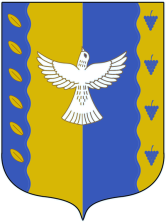 Республика  Башкортостанадминистрация сельского поселения старотукмаклинлинский  сельсовет муниципального района Кушнаренковский район  452240, Старые Тукмаклы,ул.Центральная, 14Тел. 5-57-33Наименование ПрограммыПрограмма комплексного развития систем коммунальной инфраструктуры сельского поселения Старотукмаклинский сельсовет муниципального района Кушнаренковский район Республики Башкортостан на период 2015-2020 гг.Основание для разработки ПрограммыФедеральный закон от 30.12.2004г №210-ФЗ «Об основах регулирования тарифов организаций коммунального комплекса»Распоряжение Правительства Российской Федерации от 2 февраля . № 102-р «О Концепции федеральной целевой программы «Комплексная программа модернизации и реформирования жилищно-коммунального хозяйства на 2010-2020 гг.»Заказчик ПрограммыАдминистрация сельского поселения Старотукмаклинский сельсовет муниципального района Кушнаренковский район Республики БашкортостанРазработчик ПрограммыАдминистрация сельского поселения Старотукмаклинский сельсовет муниципального района Старотукмаклинский район Республики БашкортостанИсполнители ПрограммыАдминистрация сельского поселения Старотукмаклинский сельсовет муниципального района Кушнаренковский район Республики Башкортостан, предприятия и организации коммунального комплекса сельского поселения Старотукмаклинский сельсовет муниципального района Старотукмаклинский район Республики Башкортостан. Цель и задачи реализации Программы Основная цель Программы - обеспечение надежности, качества и доступности услуг организаций коммунального комплекса для потребителей сельского поселения Старотукмаклинский сельсовет муниципального района Кушнаренковский район Республики Башкортостан на период 2015-2016 гг. и в перспективе до .Сроки и этапы реализации ПрограммыПервый этап (2015-2016 гг.) - на основе опыта предыдущего этапа широкомасштабное выполнение адресной Программы модернизации систем коммунальной инфраструктуры сельского поселения;Третий этап (2017-2020 гг.) – реализация перспективных проектов развития коммунальной инфраструктуры за счет активного использования механизмов государственно-частного партнерстваОсновные мероприятия Программыпоэтапное восстановление объектов коммунальной инфраструктуры, имеющих большой процент износа;модернизация действующих объектов коммунальной инфраструктуры на основе внедрения современных технологий энерго- и ресурсосбережения; расширение охвата населения коммунальными услугами за счет развития централизованной системы водоснабжения и сбора, вывоза и утилизации ТБО в населенных пунктах сельского поселения;оптимизация существующих схем тепло- и водоснабжения, водоотведения и электроснабжения с проведением необходимых проектных изысканий;приведение производственных мощностей ресурсоснабжающих организаций в соответствие с перспективными потребностями в коммунальных ресурсах.Объем финансирования ПрограммыОбъем финансирования Программы составляет:2015г. – 25,0 тыс.руб.; 2016г. – 1000,0 тыс.руб2017г. – 4750,0 тыс.руб2018г. – 6520,0 тыс.руб2019г. – 5500,00тыс.руб2020г. – 6750,0 тыс.рубОжидаемые конечные результаты реализации Программы К 2020 году ожидается достижение следующих результатов:1. Снижение потерь коммунальных ресурсов в процессе их выработки, транспортировки и распределении.2. Снижение удельного объема коммунальных ресурсов, потребляемых населением.3. Повышение количества потребляемых населением коммунальных ресурсов, расчет по которым ведется с использованием приборов учета.Контроль за исполнением ПрограммыПрограмма реализуется на территории сельского поселения Старотукмаклинский сельсовет муниципального района Кушнаренковский район Республики Башкортостан. Координатором Программы является Администрация сельского поселения Старотукмаклинский сельсовет муниципального района Кушнаренковский район РБ. Реализация мероприятий предусмотренных Программой, осуществляется организациями коммунального комплекса сельского поселения в рамках подготовки и выполнения производственных программ.Для оценки эффективности реализации Программы Администрацией сельского поселения Старотукмаклинский сельсовет муниципального района Кушнаренковский район РБ будет проводиться ежегодный мониторинг.Контроль за исполнением Программы осуществляют Совет сельского поселения Старотукмаклинский сельсовет муниципального района Кушнаренковский район РБ в пределах своих полномочий в соответствии с законодательством. № п/пНаименование объектаСрок реализацииСумма (тыс. руб.)Источник финансированияВодоснабжение Водоснабжение Водоснабжение Водоснабжение Водоснабжение 1Изыскательские работы, изготовление проектно-сметной документации, экспертиза проекта линии водопровода с.Казарма2015-20162700  местный                                                                                                                                           бюджет2Строительство линии водопровода в с.Новые Тукмаклы2017-20207500РАИП3Изыскательские работы, изготовление проектно-сметной документации, экспертиза проекта линии водопровода в д.Угузево.20171000местный бюджет4Установка водонапорной башни и прокладка линии водопровода в с.Каратяки2018-2020 1500РАИП5Ремонт водонапорной башни с.Старые Тукмаклы в кол-ве 2 штук2015 150местный бюджетИТОГО:12850ЭлектроснабжениеЭлектроснабжениеЭлектроснабжениеЭлектроснабжениеЭлектроснабжение9Строительство электролиний в с.Новые Тукмаклы ,  улицы Спортивная Солнечная, переулок Молодежный, Степная, Дружбы, Мира2015-2017Башэнерго ИТОГО:Дорожное строительствоДорожное строительствоДорожное строительствоДорожное строительствоДорожное строительство10Капитальный ремонт автомобильных дорог местного значения в сельской местности не отвечающих нормативным требованиям2015-20203000местный                                                                                                                                           бюджет11Изготовление Проекта организации дорожного движения.2015-2016160  местный бюджет12Установка дорожных знаков и разметки.2015-20161200 местный бюджетИТОГО:4360ВСЕГО:17210